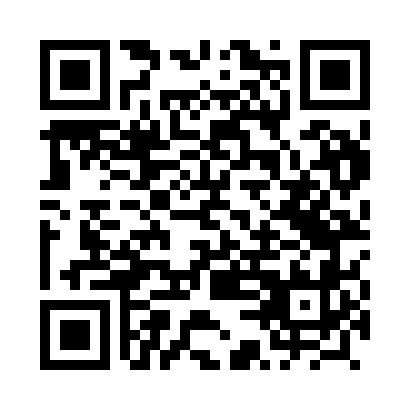 Prayer times for Dzikowo, PolandWed 1 May 2024 - Fri 31 May 2024High Latitude Method: Angle Based RulePrayer Calculation Method: Muslim World LeagueAsar Calculation Method: HanafiPrayer times provided by https://www.salahtimes.comDateDayFajrSunriseDhuhrAsrMaghribIsha1Wed2:395:2012:526:018:2410:552Thu2:385:1812:516:028:2610:573Fri2:385:1612:516:038:2710:574Sat2:375:1412:516:048:2910:585Sun2:365:1212:516:058:3110:596Mon2:355:1012:516:068:3310:597Tue2:345:0912:516:078:3411:008Wed2:345:0712:516:088:3611:019Thu2:335:0512:516:098:3811:0110Fri2:325:0312:516:108:4011:0211Sat2:315:0112:516:118:4111:0312Sun2:315:0012:516:128:4311:0413Mon2:304:5812:516:138:4511:0414Tue2:294:5612:516:148:4611:0515Wed2:294:5512:516:158:4811:0616Thu2:284:5312:516:168:4911:0617Fri2:274:5212:516:178:5111:0718Sat2:274:5012:516:188:5311:0819Sun2:264:4912:516:198:5411:0920Mon2:264:4712:516:198:5611:0921Tue2:254:4612:516:208:5711:1022Wed2:254:4512:516:218:5911:1123Thu2:244:4312:516:229:0011:1124Fri2:244:4212:516:239:0111:1225Sat2:234:4112:516:249:0311:1326Sun2:234:4012:526:249:0411:1327Mon2:234:3812:526:259:0611:1428Tue2:224:3712:526:269:0711:1529Wed2:224:3612:526:279:0811:1530Thu2:224:3512:526:279:0911:1631Fri2:214:3412:526:289:1111:16